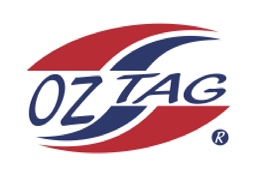 Girls Under 11s Cronulla State                            Cup Representative Team 2022Congratulations to the following players selected in the 2022 Cronulla representative team                   	To accept your position please text the coach                   	By Sunday 27th February 2022                 	  Coach. Jason Russell.  Mobile               0416934472                         	Manager. Louise Lakomy____ louise@crystalwealth.com.au                         Mobile 04162767661.Indy Oldroyd2.Sienna Lakomy3.Estelle Slater4.Evie Riccio5.Maddelyn Cavanough6.Elodie Pyne7.Imogen D’Apice8.Isabella Komon9.Madison Palmer10.Semara Russell11.Allyra Sorensen12.Tamika Pike13.Olive Maguire14.Felicity Barnes15.Mackenzie Franks16.Lara FlynnSHADOWS (IN NO PARTICULAR ORDER)1.Leonie Sarkis2.Abby Maddern3.Koda Boyle4.Piper Wellington 